Коммерческое предложениеОАО «Лидская мебельная фабрика» производитель мебели из массива березы и сосны производит широкий ассортимент корпусной, офисной мебели и мебели для агротуристического направления. Мы заинтересованы в надежных партнёрах и региональных дилерах. Для наших контрагентов мы готовы обеспечить:- разнообразный и оригинальный ассортимент мебели,- гарантированные поставки,- качественную продукцию,- возможность технического и сервисного обслуживания за рубежом;- построение современного стильного интерьера и  интерьеров в  стиле «Прованс» и «Кантри»,- широкие возможности для дизайнеров и создателей интерьера.Для производства и отделки нашей мебели используются экологически чистые материалы. Интересен и широк ассортимент программ «Викинг», «Викинг GL» и  «Провинция». Программа мебели «Провинция» изготовлена по эксклюзивной дизайнерской разработке из массива берёзы, с применением классической итальянской  фурнитуры. Цвет программы подчеркивает изысканность и роскошь мебели. Мебель серии «Викинг» изготовлена из массива сосны с применением эффекта искусственного старения, имитирующего «червоточины» и «потертости». В дизайне мебели используются декоративные резные элементы и фурнитура ручной ковки. Изделия обрабатываются составом на основе пчелиного воска по специальной технологии. Структура дерева при этом становится яркой и полностью подчеркивает природную красоту, что создает эффект «антикварной» мебели. Программа мебели «Викинг GL» изготовлена из массива сосны с эффектом искусственного старения, путём выборки межслоевой древесины, методом «браширования»; отделка выполнена экологически чистыми водными лакокрасочными материалами. Также фабрика специализируется на производстве комбинированной мебели для спален «Глория-6», «Глория-8». Наборы мебели изготовлены из массива березы и (или) сосны в сочетании с шпонированной ДСП. Налажено производство мебели  офисной и для спален из ламинированной ДСП в сочетании с элементами МДФ, с применением кромочной ленты ПВХ и современной фурнитуры. Код "ТН ВЭД 9403601009" — Мебель деревянная для столовых и жилых комнат прочая.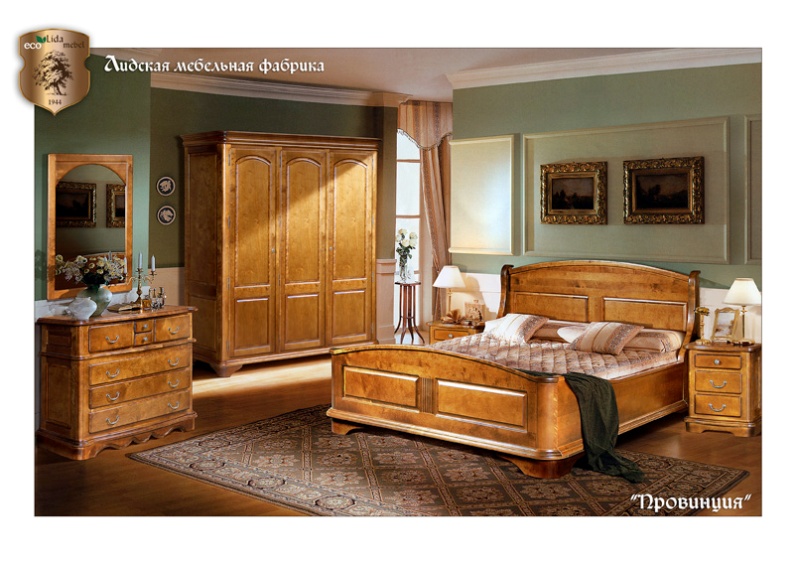 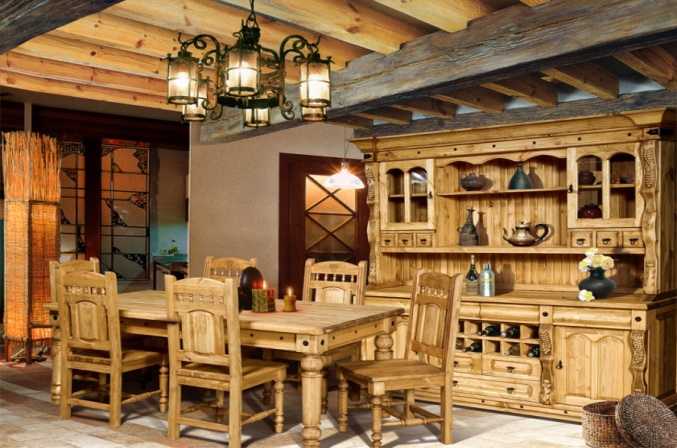 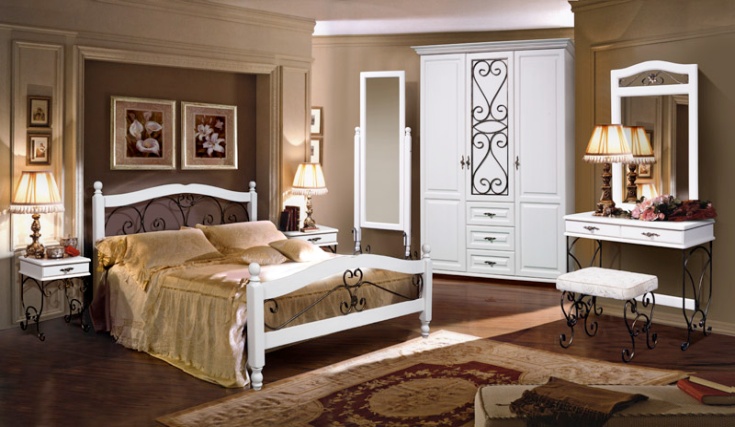 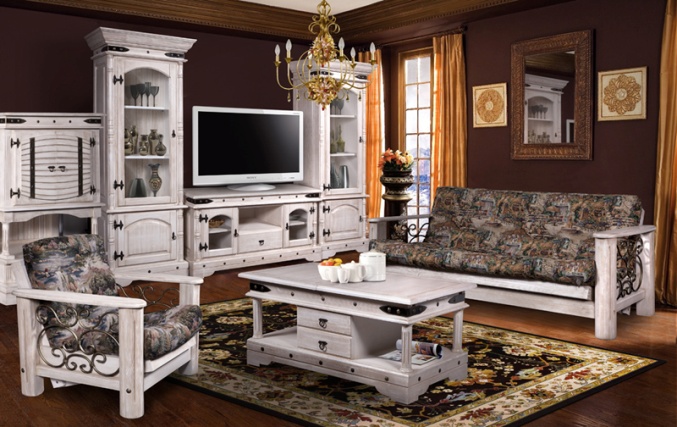 Мы ищем торговых партнеров, дилеров, официальных представителей для продвижения нашей продукции в Вашем регионе, доставка осуществляется на условиях FCA.Условия продажи товаров: переговоры.Наши преимущества:- собственные производственные мощности,- оригинальный дизайн мебели, изготовленной из натуральных,                                                              экологически чистых материалов,- гибкие условия сотрудничества,- низкие оптовые цены, скидки (в зависимости от условий и сроков оплаты, объемов приобретаемой продукции),- сертификаты качества на весь ассортимент изготавливаемой мебели 	(ISO 9001:2009).Контактные данные:Республика Беларусь, Гродненская область г. Лида, ул. Мопровская, 4Тел. +375154 52-05-36 (Управление продаж и маркетинга)e-mail: infolidamebel@mail.ru, lidamebel@mail.ru www.lidamebel.byС уважением,Директор 						А.А. КозловАдкрытае акцыянернае таварыства«Лiдская мэблевая фабрыка»ААТ «Лiдская мэблевая фабрыка»вул. Мопраўская, 4, . Лiда, Гродзенская вобл.Р/р 3012140374016 у ЦБП № 401ААТ «БПБ-Збербанк» у г. Лiдзе,МФО 153001369, УНП 500012155Тэл.: (0154) 52-86-78, тэл./факс  (0154) 52-86-88E-mail: market_lidamebel@mail.lida.by, www. lidamebel.byОткрытое акционерное общество«Лидская мебельная фабрика»ОАО «Лидская мебельная фабрика»ул. Мопровская, 4, . Лида, Гродненская обл.Р/с 3012140374016 в ЦБУ № 401ОАО «БПС-Сбербанк» в г. Лиде,МФО 153001369, УНП 500012155Тел.: (0154) 52-86-78, тел./факс  (0154) 52-86-88E-mail: market_lidamebel@mail.lida.by,    www. lidamebel.by